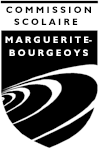 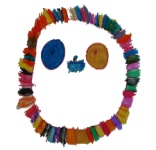     École John F. Kennedy	   215 rue Elm   Beaconsfield, Québec H9W 2E2Procès-verbal de la séance du Conseil d’établissement tenue le 13 novembre 2014PrésencesParents : 			Mme Nathalie Leclerc				M. Alain Carette				M. Keith Ewenson				M. Jean RobillardEnseignants :			Mme Marie-Noël Ndjo				M. Martin LejeunePersonnel de soutien :		Mme Isabelle St-GermainDirection : 			Mme Myriam Lemire				Mme Corine RiouxAbsences :Personnel professionnel : 	Mme Annie de PauwOuverture de la séance et vérification du quorumAbsences : Annie de Pauw, membre écoleLa séance est ouverte à 19h10. Le quorum est constaté.Questions du publicAucun public n’est présent.Adoption de l’ordre du jourOn demande d’ajouter un point au Varia :12.1 Heure de la séanceOn demande de corriger l’ordre du jour, il y a deux points 9.Il est proposé par Marie-Noël Ndjo, appuyée par Keith Ewenson d’adopter l’ordre du jour tel que modifié.Adopté à l’unanimité.Suivi et adoption du procès-verbal de la séance tenue le 2 octobre 201410,2 Il aurait fallu lire « La modification à la règle de régie interne est proposée par Alain Carette, ». Le document d’archive sera corrigé.Il est proposé par Jean Robillard, appuyé par Isabelle St-Germain, d’adopter le procès-verbal de la séance tenue le 2 octobre 2014 tel que corrigé.Adopté à l’unanimité.Consultation sur les modifications à l’acte d’établissementLes documents de consultation sont déposés et expliqués aux membres. La commission scolaire a retenu l’emplacement du 51 Bélanger pour créer un nouveau point de service afin de diminuer la pression de clientèle vécue actuellement. Cet édifice se verrait être une solution à long terme. Un travail de rénovation important est actuellement à l’étude afin que l’école soit aux normes et prête à accueillir des élèves pour la rentrée scolaire 2015-2016. Il reste à finaliser avec le personnel la consultation sur l’ordre d’enseignement à y diriger. On propose de tenir une séance spéciale sur la question le mercredi 26 novembre à 19h00 au 51 Bélanger. Cela permettra aux membres de visiter le bâtiment et d’y voir le potentiel. On demande que la direction invite M. Jean-Pierre Bédard à assister à cette séance. Cette visite se veut essentielle dans le cadre de la consultation actuelle sur l’acte d’établissement.Approbation du tableau des activités parascolaires et d’enrichissement 2014-2015 (art. 90)Le tableau mis à jour est déposé et présenté. Il est proposé par Keith Ewenson, appuyé par Martin Lejeune d’approuver le tableau des activités mis à jour.	Approuvé à l’unanimité.Approbation de la convention de gestion et de partenariat Le document est déposé et expliqué aux membres. Il est proposé par Alain Carette, appuyé par Jean Robillard, d’approuver la convention de gestion et de partenariat telle que rédigée.	Approuvé à l’unanimité.Consultation sur le Service d’activités après l’école pour les élèves du secondaireMme Rioux dépose les budgets de l’année en cours. Elle précise que le fait qu’il y ait seulement neuf élèves inscrits devient un défi de plus en plus important pour maintenir le service. Actuellement, seules deux éducatrices encadrent ces élèves. Elle a validé auprès du Ministère de la famille et l’école pourrait se voir accorder une subvention à la baisse pour poursuivre le service l’an prochain. Cette baisse de subvention devrait être compensée par une augmentation importante des frais aux parents. Elle informe les membres qu’elle a fait une recherche auprès du WIAH pour comparer les prix et le service qu’ils offrent. Là-bas, les coûts sont de 220$ par mois pour les élèves inscrits de 3 à 5 jours par semaine et de 100$ pour ceux inscrits de 1 à 2 jours par semaine. Les journées pédagogiques sont à 25$ sur une base régulière ou à 40$ pour un besoin ponctuel. Il est certain qu’il s’agit là d’un service de surveillance des élèves. Les membres sont invités à réfléchir sur la situation d’ici la prochaine séance de janvier.Consultation sur l’offre de la Corporation l’Espoir pour l’été 2015La Corporation l’Espoir a contacté l’école pour offrir la possibilité de mettre en place un camp de jour durant l’été 2015.On suggère d’inviter le WIAH et la Corporation l’Espoir à la séance prévue en janvier afin de comparer leurs offres de services respectives.Compte rendu du représentant au Comité régional des parentsLa représentante déplore le fait que trop souvent, ce sont des points en lien avec des problématiques très spécifiques à un milieu qui y sont abordés. Cela fait en sorte que les écoles autres ne sont pas concernées par les discussions.Il y a eu élections.La prochaine rencontre du CRPRO est prévue le 17 novembre.CorrespondanceIl n’y a pas de correspondance à déposer.VariaHeure de la séance : on propose que la séance prévue le 22 janvier ait lieu à 16h exceptionnellement. Cette proposition est acceptée.On propose d’ajouter un autre point au varia séance tenante ce que les membres acceptent. Activité à l’aéroport de Montréal. Les membres discutent de l’activité prévue le 29 novembre et portant sur une simulation d’embarquement destinée à des personnes TSA et DI. Il s’agit là d’une activité très pertinente aux yeux des parents qui ont déjà eu la chance de la vivre avec leur enfant.13.   Levée de la séance												La séance est levée à 21h55 sur proposition de M. Alain Carette._________________________________      	______________________________Jean Robillard,  Président			Myriam Lemire,  Directrice